E-TUND – KOHTUME ÜHISES VIRTUAALSES KLASSIRUUMIS        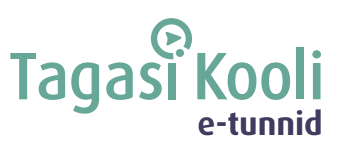 TUNNIKAVA #427 * Tunnikava on loodud selleks, et pakkuda õpetajatele välja erinevaid variante õpilaste aktiivseks kaasamiseks tunni teemasse. Tunnikavas on meetodite osas tihti välja pakutud valikuvariante ja õpetaja teeb ise otsuse, millist meetodit kasutada. Tunnikava ei pea tingimata kasutama.Tunni teema:Kuidas koguda raha reisiks ümber maailma?Külalisõpetaja:Victoria Tkatš, SEB Eesti eraklientide segmendi müügijuhtÕpilased:10.–12. klassTunni õpieesmärk:Õpilane oskab koostada eelarvet ja teab, kuidas säästa raha. Seos RÕK-iga:karjääripädevus, ettevõtlikkuspädevus, rahatarkus45-minutilise tunni ülesehitus:Tunni ettevalmistusõpetajatele ja õpilastele:Vajalikud vahendid video vaatamiseks: arvuti, internetiühendus, kõlarid, projektor. Palun avage arvuti, projektor ja e-tunni YouTube'i link.Logige võimalusel sisse YouTube'i keskkonda, et saaksite anda märku oma klassi liitumisest tunniga ja edastada õpilaste küsimusi.Kontrollige kõlareid, et heli oleks kosta kogu klassiruumis.Et edastada õpilaste küsimusi otseülekande ajal, vajutage vasakus allservas olevale YouTube’i nupule, mis avab video uues aknas koos vestlusaknaga küsimuste jaoks (järelvaatamisel pole seda vaja teha):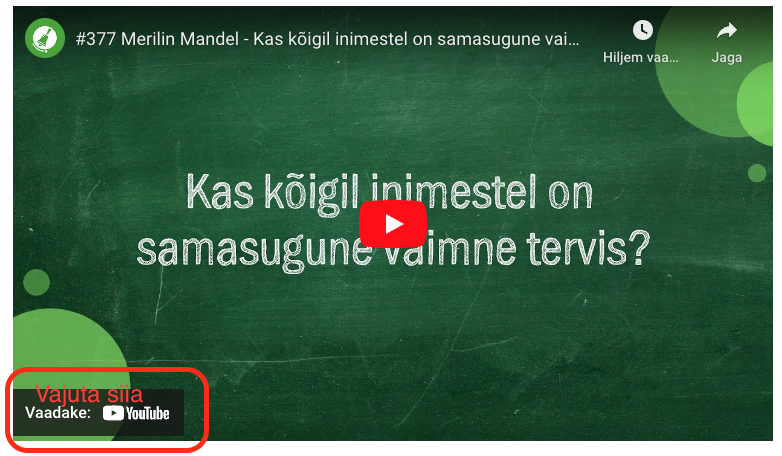 ETTEVALMISTUS E-TUNNIKSTutvuge õpilaste töölehega. NB! Kui soovite töölehte oma klassi jaoks kohendada, muutke DOCX failis olevat töölehte just teie klassile sobivaks kustudades või lisades ülesandeid. Siis printige tööleht ja jagage vajalik õpilastele. Tunni teema taust:Märts on rahatarkuse kuu. Selle raames toimuvad erinevad e-tunnid, kus räägimepraktilistest ja eluks vajalikest oskustest ja teadmistest seoses rahaga. Käesolev e-tundon valminud koostöös SEB pangaga.Häälestus ja ülesanne video ajaks5 min Mõtle ja pane kirja, mille jaoks oled sina või sinu pere raha säästnud?Otseülekande  vaatamine ja küsimuste esitamine20 minKÜSIMUSTE ESITAMINE KÜLALISÕPETAJALEYoutube’i vestlusesse ootame koolidelt küsimusi külalisõpetajale vormis:Kaari 12. klass, Kurtna Kool. Kuidas saada presidendiks?Õpetaja küsib õpilastelt ja valib välja parimad küsimused. Õpetaja või üks õpetaja pooltmääratud õpilane kirjutab küsimused YouTube'i vestlusaknasse.Kui õpilased jälgivad tundi oma seadmest, siis leppige õpilastega enne tundi kokkuYouTube’i vestluses osalemise reeglid. Reeglite õpetamiseta õpilasi Youtube’i lasta eitohi, sest õpilased hakkavad tundi segama. Kui vestlus muutub liialt segavaks, suletakse vestlus ja küsimusi esitada ei saa. Palun hoiatage oma õpilasi, et võib juhtuda, et kõigile küsimustele ei jõua otseülekandes vastata. Mida varem jõuate küsimused saata, seda suurema tõenäosusega jõuame vastata. Õpilaste iseseisevtöö20 min Tööleht “Kuidas koguda raha reisiks ümber maailma?”Tänases e-tunnis saad teada, kuidas koostada eelarvet ja kuidas säästa raha.Kasuta töölehte nii: enne otseülekannet pane kirja, mille jaoks sina või su pere on raha säästnudotseülekande ajal küsi esinejalt küsimusi  pärast otseülekannet tee ülesandeidENNE OTSEÜLEKANNETMõtle ja pane kirja, mille jaoks oled sina või sinu pere raha säästnud?OTSEÜLEKANDE AJAL KÜSI KÜSIMUSIEt saada vastuseid enda jaoks olulistele küsimustele, saad otseülekande ajal esinejale küsimusi esitada. Selleks edasta YouTube’i otseülekande ajal esinejale või palu õpetajal oma küsimus vestlusesse lisada nii:  Kaari 12. klass, Kurtna Kool. Kuidas saada presidendiks? Ole küsimust sõnastades viisakas ja täpne. Sinu küsimusi näevad kõik, kes samal ajal otseülekannet vaatavad. Mida varem jõuad küsimused saata, seda suurema tõenäosusega jõuame vastata.OTSEÜLEKANDE JÄREL TEE ÜLESANDEIDÜlesanne 1. Pane kirja koht, kuhu tahaksid reisida ja millal.  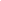 Ülesanne 2. Koosta reisi eelarve. Uuri internetist ja pane eelarve tabelisse kirja, millised oleksid sinu reisikulud ning arvuta kokku, palju sinu reis maksma läheks. Seejärel pane kirja tulud ehk kust saad reisiks vajamineva raha. Arvuta välja tulem (kulud - tulud = tulem), et kontrollida, kas sul on piisavalt raha, et reisi eest maksta.   EELARVEÜlesanne 3. Koosta raha säästmise plaan, et puuduolev reisiraha kokku saada. Märgi tabelisse tähtaeg (kuupäev) ja vajaminev summa (reisi kulud kokku). Otsusta, kas teed raha säästmise plaani aasta, kuu või nädala kaupa. Näide on toodud aasta kaupa. Pane kirja kõik tegevused, kuidas raha koguda saad. Arvuta välja jääk, et näeksid kui palju raha on vaja veel koguda.  NÄIDISReisi kulud kokku: 550 EURTähtaeg: 01.06.2024SÄÄSTMISE PLAANReisi kulud kokku: …………. EURTähtaeg: Ülesanne 4. Kontrolli, kas sinu plaan vastab sellele, mis sa panid kirja eelarve tulude osas.